Tertiary education and training in Australia 2010: terms and definitionsNational Centre for Vocational Education Research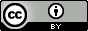 IntroductionThis document covers the data terms used in the Tertiary education and training in Australia 2010 publication and its associated data tables. The primary purpose of this document is to assist users of the publication to understand the specific data terms used within it.Terms that appear in the publication are listed in alphabetical order with the following information provided for each:definition: a brief explanation of the termclassification categories: where applicable, defined categories that apply to each term are listed source: a description of the source of this information, including details of any calculations or derivations.Unless stated otherwise, all vocational education and training (VET) data are sourced from the National VET Provider Collection and all higher education data are sourced from the Higher Education Statistics Collection. The National VET Provider Collection is an administrative collection governed by the Australian Vocational Education and Training Management Information Statistical Standard: VET Provider Collection specifications release 6.0 (AVETMISS release 6.0) and AVETMISS Data element definitions, edition 2, which are available at NCVER’s website <http://www.ncver.edu.au>. References to the applicable field definitions within AVETMISS release 6.0, which further define the data collected, are provided in the ‘Source’ section.The Higher Education Statistics Collection is also an administrative collection. The Department of Industry, Innovation, Science, Research and Tertiary Education (DIISRTE) is responsible for the collection and dissemination of these data. The 2010 data are governed by the 2010 Data requirements: data elements. References to the applicable field definitions within the 2010 Data requirements documentation, which further define the data collected, are provided in the ‘Source’ section. Further information on higher education data elements is available at <http://heimshelp.deewr.gov.au/sites/heimshelp>.Terms and acronyms which have a broader tertiary education and training application have not been included in this document. Readers are referred to the VET glossary, which is available at NCVER’s website <http://www.ncver.edu.au/resources/glossary.html>.Appendix A: provider typeTermDefinitionClassification categories  SourceAge groupThe reporting of individual ages of the students (calculated as at 30 June of the collection year) in age ranges.19 years and under20 to 24 years25 to 44 years45 to 64 years65 years and over Not knownVET: Calculated based on the AVETMISS field Date of Birth from the Client file.Higher education: Calculated based on data element 314 Date of Birth.AQF qualification levelThe level of an Australian Qualification Framework (AQF) qualification in which a student is enrolled. The AQF is a unified system of national qualifications in schools, vocational education and training (TAFE institutes and private providers) and the higher education sector (mainly universities).Doctoral degreeMaster’s degreeGraduate certificate or graduate diplomaBachelor degree (Pass and Honours)Advanced diplomaAssociate degreeDiploma Certificate IVCertificate IIICertificate I or IIVET: Collected in the AVETMISS field Qualification/Course Level of Education Identifier from the Course file.Higher education: Collected in data element 310 Course of Study Type Code.Commencing studentsWhether the student is commencing in a course for the first time with a provider.Commencing studentsOthersVET: Collected in the AVETMISS field Commencing Course Identifier from the Enrolment file. Higher education: Based on data element 922 Commencing Student Indicator.Disability status (including impairment or long-term condition)Whether the student self-identifies as having a disability, impairment or long term condition.With a disabilityOthersVET: Collected in the AVETMISS field Disability Flag from the Client file.Higher education: Collected in data element 386 Disability.Field of educationDescribes the broad area of study related to a qualification in which a student is enrolled.Natural and physical sciencesInformation technologyEngineering and related technologiesArchitecture and buildingAgriculture, environmental and related studiesHealthEducationManagement and commerceSociety and cultureCreative artsFood, hospitality and personal servicesMixed field programsNot applicableVET: Collected in the field Qualification/Course Field of Education Identifier from the Course file for qualification enrolments.Higher education: Collected in data element 461 Field of Education Code.Equivalent full-time studentsMeasures the activity undertaken by a student on a full-time basis for one year. In the VET sector, the measure is known as full-year training equivalents (FYTEs).In the higher education sector, the measure is known as the equivalent full-time student load (EFTSL). The EFTSL is set by the higher education provider.N/AVET: Calculated based on Hours of delivery (720 hours = 1 FYTE). Higher education: Collected in data element 339 Equivalent Full-Time Student Load.Indigenous statusWhether a student self-identifies as being of Aboriginal or Torres Strait Islander descent.Indigenous OthersVET: Collected in the AVETMISS field Indigenous Status Identifier from the Client file.Higher education: Collected in data element 316 Aboriginal and Torres Strait Islander Code.International statusWhether a student is an international student.InternationalDomesticVET: Derived, based on information collected in the AVETMISS field Funding Source – National from the Enrolment file.Higher education: Derived, based on information collected in data element 358 Citizen/Resident Indicator.Main language spoken at homeWhether the student speaks a language other than English at home.Non-EnglishOthersVET: Collected in the AVETMISS field Main Language other than English Spoken at Home Identifier from the Client file.Higher education: Collected in data element 348 Language Spoken at Home.Previous highest education level The highest level of education, including post-compulsory education, a student had successfully completed before commencing training.Bachelor degree or higherAssociate degree or advanced diplomaDiplomaCertificate IVCertificate IIIYear 12Year 11Certificate IIYear 10Certificate IMiscellaneous educationYear 9 or lower or did not go to schoolNot knownVET: Calculated based on the hierarchical order of the classification collected as AVETMISS fields Prior Educational Achievement Identifier from the Prior Educational Achievement file and Highest School Level Completed from the Client file.Higher education: Not collected.Previous highest educational participationThe highest level of educational participation prior to the first enrolment in the course of study.Complete or incomplete higher education courseComplete VET courseIncomplete VET courseComplete final year of secondary educationOther complete or incomplete qualificationsNo prior educationNot knownVET: Not collected.Higher education: Collected in data element 493 Highest Participation Prior to Commencement.Prior VET for which credit or recognition of prior learning was offeredThe level of VET study for which credit or recognition of prior learning was offered, for all students with a commencement date of 2008 or later.Graduate certificate or graduate diplomaAdvanced diplomaDiplomaCertificate IVCertificate IIICertificate I or IIOther recognised coursesNo credit or recognition of prior learning was offered for VETVET: Not collected.Higher education: Collected in data element 563 Level of Education of Prior VET Study for which Credit/RPL Offered.Provider type The type of institution or organisation providing the education and training.This information was derived for the Tertiary Education and Training in Australia publication. See appendix A for further information on the derivation.Dual-sector universitiesTAFE institutesPublic universitiesOther providersStudents attending various providersVET: Derived from the AVETMISS field Training Organisation Type Identifier from the Training Organisation file.Higher education: Derived from data element 306 Higher Education Provider Code.Qualification completedIndicates that a student has completed a structured and integrated program of education or training.N/AVET: Calculated based on the AVETMISS file Qualification Completed (NAT00130), excluding those qualifications that are associated with training provided by a school, non-VET qualifications, and qualifications that are classed as 'other education', including non-award courses and miscellaneous education.Higher education: Collected from the Award Course Completions file.Qualification levelThe level of a qualification in which a student is enrolled.VET: For students with subject enrolments in more than one qualification level, a major qualification level is assigned, based on the hierarchical order presented under the classification categories.Higher education: For students with units in more than one qualification level, a major qualification level is assigned, based on the course which incurs the greatest student load. Where two or more courses incur equal student load, the major course is determined by the higher education provider.AQF qualifications  Doctoral degree  Master’s degree  Graduate certificate or graduate diploma  Bachelor degree (Pass and Honours)  Advanced diploma  Associate degree  Diploma   Certificate IV  Certificate III  Certificate I or IINon-AQF qualifications  Other recognised courses  Non-award courses  Subject only—no qualification  Cross provider programsVET: Collected in the AVETMISS field Qualification/Course Level of Education Identifier from the Course file.Higher education: Collected in data element 310 Course of Study Type Code.SEIFA – Index of Relative Socio-economic DisadvantageThis index is a general socio-economic index that summarises information about the economic and social resources of people and households within an area. This index focuses on disadvantage. A high score (or quintile) reflects a relative lack of disadvantage rather than relative advantage.Quintile 1 (most disadvantaged)
Quintile 2
Quintile 3
Quintile 4
Quintile 5 (least disadvantaged)
Not knownVET: Calculated based on the AVETMISS field Postcode and Suburb from the Client file, and mapped to the SEIFA Index of Relative Socio-economic Disadvantage calculated by the Australian Bureau of Statistics from Census information.Higher education: Calculated based on data element 320 Location Code of Permanent Home Residence, and mapped to the SEIFA – Index of Relative Socio-economic Disadvantage calculated by the Australian Bureau of Statistics from Census information.SexThis reflects the gender of the student, as captured on their enrolment form.MalesFemalesNot knownVET: Collected in the AVETMISS field Sex Identifier from the Client file.Higher education: Collected in data element 315 Gender Code.Student remoteness (ARIA+) regionThe degree of remoteness of a location in terms of the ease or difficulty people face in accessing services in non-metropolitan Australia.Using the Australian Standard Geographical Classification (ASGC), postcodes are assigned to Remoteness Areas based on ARIA+ scores for postcodes.ARIA+ is an index of remoteness derived from measures of road distance between populated localities and service centres. These road distance measures are then used to generate a remoteness score for any location in Australia. The ASGC divides Australia into six Remoteness Areas and is used for collection and dissemination of geographically classified statistics. It groups locations together into comparative classes of remoteness so that data can be collected, analysed and disseminated for broad regions which are more or less remote.Major citiesInner regionalOuter regionalRemoteVery remoteOutside AustraliaNot knownVET: Calculated based on the AVETMISS field Postcode from the Client file, and mapped to the Access/Remoteness Index of Australia Plus (ARIA+), developed by the National Centre for Social Applications of GIS (GISCA).Higher education: Calculated based on data element 320 Location Code of Permanent Home Residence, and mapped to the Access/Remoteness Index of Australia Plus (ARIA+), developed by the National Centre for Social Applications of GIS (GISCA).Study modeWhether a student undertakes full-time or part-time study. Full-timePart-timeVET: Calculated based on nationally agreed nominal hours for all enrolments and aggregated for each student. A student who undertakes 540 hours of delivery or more annually is considered a full-time student.Higher education: Collected in data element 330 Type of Attendance Code.Provider type categoryInstitute identifier in the higher education dataInstitute identifier in the 
VET data Institute nameDual-sector universities30010373Charles Darwin University30343046RMIT University21773059Swinburne University of Technology21544909University of Ballarat30073113Victoria UniversityTAFE institutes0656Barrier Reef Institute of TAFE22460383Batchelor Institute of Indigenous Tertiary Education70823077Bendigo Regional Institute of TAFE43664687Box Hill Institute of TAFE & Box Hill Institute30837Brisbane North Institute of TAFE44060101Canberra Institute of Technology70680417Central Gippsland Institute of TAFE70721988Central Institute of Technology0438Central Queensland Institute of TAFE4265Challenger Institute of Technology70730260Chisholm Institute1980CY O’Connor College of TAFE2065Durack Institute of Technology71153070East Gippsland Institute of TAFE71010083Gold Coast Institute of TAFE43723044Gordon Institute of TAFE71453094Goulburn Ovens Institute of TAFE2056Great Southern TAFE43830416Holmesglen Institute of TAFE71300306Kangan Institute/ Kangan Batman Institute of TAFE1932Kimberley TAFE31397Metropolitan South Institute of TAFE0071Mount Isa Institute of TAFE43633075Northern Melbourne Institute of TAFE0353Pilbara TAFE43851979Polytechnic West31396Skillstech Australia71423120South West Institute of TAFE2433South West Regional College of TAFE/South West Institute of Technology44080275Southbank Institute of Technology0526Southern Queensland Institute of TAFE71024693Sunraysia Institute of TAFE0418Sunshine Coast Institute of TAFE90002TAFE NSW – Hunter Institute90006TAFE NSW – Illawarra Institute90001TAFE NSW – New England Institute90010TAFE NSW – North Coast Institute90011TAFE NSW – Northern Sydney Institute90004TAFE NSW – Open Training & Education Network90005TAFE NSW – Riverina Institute90008TAFE NSW – South Western Sydney Institute90003TAFE NSW – Sydney Institute90009TAFE NSW – Western Institute90000TAFE NSW – Western Sydney Institute40161TAFE SA Adelaide North Institute40319TAFE SA Adelaide South Institute40320TAFE SA Regional60143Tasmanian Polytechnic60142Tasmanian Skills Institute0713The Bremer Institute of TAFE0542Tropical North Queensland Institute of TAFE2536West Coast Institute of Training0657Wide Bay Institute of TAFE43943045William Angliss Institute of TAFE71183097Wodonga Institute of TAFEPublic universities30063578Australian Catholic University2200Central Queensland University3005Charles Sturt University22362465, 52335Curtin University of Technology/Vocational Training and Education Centre30303752Deakin University22354756Edith Cowan University/ WA Academy of Performing Arts303231608Griffith University1019James Cook University30203899La Trobe University3025Macquarie University30353552Monash University1034Murdoch University3042Queensland University of Technology3038Southern Cross University3033The Australian National University3029The Flinders University of South Australia301040080The University of Adelaide3036The University of Melbourne3039The University of New England3013The University of New South Wales3014The University of Newcastle30191511, 30688The University of Queensland3040The University of Sydney1055The University of Western Australia22415088University of Canberra3027University of South Australia2201University of Southern Queensland304560131University of Tasmania/Australian Maritime College3016University of Technology, Sydney3043University of the Sunshine Coast3004University of Western Sydney105891159University of WollongongStudents attending various providersNot applicableApplicable only to institutes where VET students can be reported as attending more than one provider.Applicable only to institutes where VET students can be reported as attending more than one provider.Other providersAll other providersAll other providersAll other providers